6.B – DOMÁCÍ PŘÍPRAVA – plán od 30. 3. do 3. 4. 2020Český jazykVše najdete na www.cestinka.estranky.czMatematikaOdkaz na pracovní list: https://drive.google.com/file/d/1Qcbvc28SquHqExJgOPzC7_oRCXfS5cVB/view?usp=sharing Anglický jazykučivo k domácímu studiu do 3. 4. 2020Milí žáci, nejprve bych Vás chtěla pozdravit a popřát Vám samozřejmě pevné zdraví. A hlavně, buďte na sebe opatrní.1) Vaším prvním úkolem bude ofotit mi pouze jeden úkol z uplynulých 2 týdnů,který Vám níže vypíši, zaslat je přílohou v 1 (jednom) emailu na adresu: vladimira.palasova@6zsjhZašlete mi ho, prosím, během pondělí (30. března), nejpozději úterý (31.3.)Pokud máte možnost, ofotíte a zašlete toto cvičení (z učebnice), které máte mít vypracované ve svém sešitu.cv. 2, 4a / str. 49Poznámka: V další týdnu Vám zašlu řešení  k některým těžším cvičením, abyste si je mohli zkontrolovat , opravit.V pracovním sešitě mějte doplněno pečlivě to, co jsem zadala, zatím nezasílejte.2) Nové úkoly pro týden do 3. dubna 2020a) v pracovním sešitu vyplnit - sekce Progress check, str. 43b) pro zábavu a na odlehčení četba v učebnici na str. 52, článek British meals and mealtimes a na str. 53 Food from around the worldc) do školního sešitu vypracuj písemně z učebnice  cv. 2/ str 54                                                                                       cv. 3, část 1 a 3/ str. 54Nech si podepsat; příště napíši, co a dokdy budu chtít ofotit a zaslatd) napsat a učit se slovíčka z 5. lekce, v pracovním sešitě na str. 84, pouze sekce 5A3) Společně přejdeme do 5. lekce.Základním učivem této lekce bude stupňování přídavných jmen; v českém jazyce 1., 2., a 3. stupeň ( např. dlouhý, delší, nejdelší…)Zde pro Vás vytvořím zápis, který si krasopisně přepište do školního sešitu, slouží k pochopení a osvojení si učiva. Požívej úměrně barevnou či zvýrazňovač ...Dnes se jedná o první část, příště bude následovat část druhá.Není třeba se obávat, učivo není těžké, žákům nečiní potíže. Čti na další straně.Zápis:                 COMPARATIVE AND SUPERLATIVE ADJECTIVESDRUHÝ A TŘETÍ STUPEŇ PŘÍDAVNÝCH JMEN1) STUPŇOVÁNÍ TZV. KRÁTKÝCH PŘÍDAVNÝCH JMEN, TO ZNAMENÁ TĚCH, KTERÁ MAJÍ 1 NEBO 2 SLABIKY COMPARATIVE / 2. stupeň  - tvoříme přidáním přípony  -er SUPERLATIVE / 3. stupeň  - vždy použijeme člen určitý the + přípona  -estTakto jednoduše to funguje v praxi - (tuto poznámku nepiš do zápisu)např.:long - longer - the longestyoung - younger - the youngestold - older  - the oldestsmall - smaller - the smallestwarm - warmer - the warmestnice - nicer - the nicestve větách:Mount Everest is higher than Sněžka.Mount Everest is the highest mountain in the world.My brother is older than me.My grandmother is the oldest member of our family.Ve 2. stupni se jedná o porovnávání věcí, osob atd., takže vždy používáme than (česky než - Mount Everest  je vyšší než Sněžka.).Pozor na tyto změny při stupňování:1) zdvojení souhláskyhot - hotter - the hottestbig - bigger - the biggestsad - sadder - the saddestwet - wetter - the wettest2) změna samohlásky y – ihappy – happier – the happiestfunny – funnier – the funniesteasy – easier – the easiestPracovní sešit: číst na str. 76 a 77 sekce 5. 1 – 5. 3 a vyplnit na procvičení str. 47/5BNěmecký jazykDobrý den, doufám, že se vám všem domácí práce daří a nemáte žádné potíže. V posledních dvou týdnech jste dokončili (až na 9. ročník) lekce, které jsme částečně probrali ještě ve škole. Od příštího týdne začnete s mou dálkovou pomocí lekce nové. Sice pracujete z domova, nicméně na to nejste sami. Abych vám mohla dobře pomáhat, budu potřebovat, abyste mi do budoucna buď posílali fotky svých prací na školní e-mail, nebo vypracovávali internetová cvičení. Já tak uvidím, jak vám zadaná práce jde. Jak posílat fotky:- vyfoťte vypracovaná cvičení (buď v SŠ nebo vytisknuté)- pošlete jako přílohu na e-mail: sandra.pechova@6zsjh.cz- do řádku předmět napište svou třídu, jméno a příjmení, název práce, který bude vždy v zadáníPř.: 9.B, Bedřich Holátko, Slovní zásoba L.18Všechny vás zdravím a doufám, že jste v pořádku. Doufám, že se brzy uvidíme, do té doby vám přeji, aby vám němčina šla lehko a cvičení vám nedělala problémy. Mgr. Sandra Pechová6. B – Slovní zásoba L.4- přepište si do slovníčků slovní zásobu L. 4 (PS, str.40)- podle slovníčku nakreslete svůj školní rozvrh na jednu stránku do školního sešitu- Rozvrh musí obsahovat názvy dnů v týdnu, čísla hodin (1.,2.,3….) a názvy předmětů v NJ- předměty, které nenajdete ve slovní zásobě učebnice, zkuste dohledat ve slovníku (v tomto případě povoluji i Google)- hotový rozvrh prosím vyfoťte a pošlete na můj školní e-mail
PřírodopisOpakování: rak říční – koukni na video: https://www.youtube.com/watch?v=cXFY9xIdeDw Vzdušnicovci - pročti str. 74 – 75 a koukni na video: https://www.youtube.com/watch?v=DvIs93Q2hbU Zapiš si poznámky ručně do sešitu: 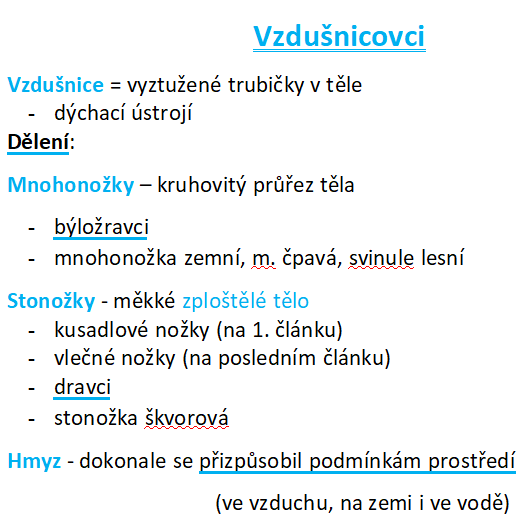 
ZeměpisKe shlédnutí: https://dokumenty.tv/menorca-plna-zahad-a-vzrusujicich-tradic-dokument/ Tvary pobřeží: Zapiš poznámky ručně do sešitu a ověř si příklady (v závorce) na internetu.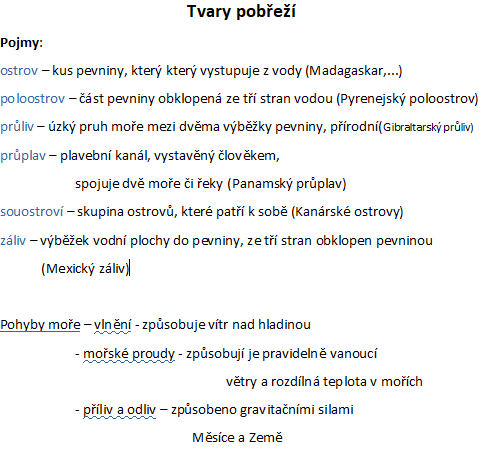 Dějepishttps://drive.google.com/file/d/1KYpXaElz4xxOdtvW6xFLEK7FDy2M-94O/view?usp=sharingFyzikaDva druhy elektrického náboje - pročti str. 57 - 59Elektrický náboj: https://www.youtube.com/watch?v=XLvjf9QJb3A Zapiš si poznámky ručně do sešitu: 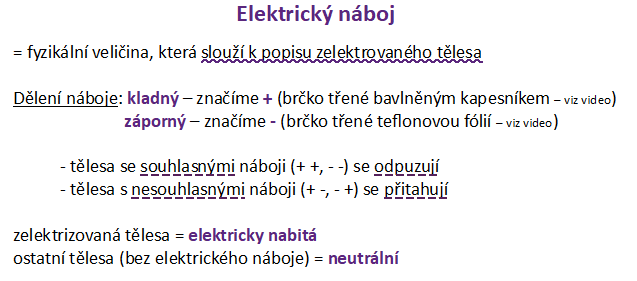 